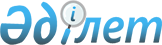 О представителях Правительства Республики Казахстан в Правлении Национального Банка Республики КазахстанПостановление Правительства Республики Казахстан от 1 ноября 2014 года № 1161

      В соответствии со статьей 16 Закона Республики Казахстан от 30 марта 1995 года «О Национальном Банке Республики Казахстан» Правительство Республики Казахстан ПОСТАНОВЛЯЕТ:



      1. Освободить от обязанностей представителей Правительства Республики Казахстан в Правлении Национального Банка Республики Казахстан Заместителя Премьер-Министра Республики Казахстан - Министра финансов Республики Казахстан Султанова Бахыта Турлыхановича и Министра экономики и бюджетного планирования Республики Казахстан Досаева Ерболата Аскарбековича.



      2. Назначить представителями от Правительства Республики Казахстан в Правлении Национального Банка Республики Казахстан Министра финансов Республики Казахстан Султанова Бахыта Турлыхановича и Министра национальной экономики Республики Казахстан Досаева Ерболата Аскарбековича.



      3. Настоящее постановление вводится в действие со дня его подписания.       Премьер-Министр

      Республики Казахстан                       К. Масимов
					© 2012. РГП на ПХВ «Институт законодательства и правовой информации Республики Казахстан» Министерства юстиции Республики Казахстан
				